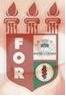 PLANILHA PARA CADASTROS DE LIVROS  BIBLIOTECA MARIA APARECIDA POURCHET CAMPOS        Classificação:       616.314-083                                  Código:	4355  Cutter:         F368c                                               Data: Turma 2022Autor(s):  Ferraz, Líria Marques TôrresTitulo: CONHECIMENTO DOS ESTUDANTES DE ODONTOLOGIA SOBRE AS MANIFESTAÇÕES ORAIS E ATENDIMENTO ODONTOLÓGICO EM PACIENTES COM SÍNDROME DE DOWNOrientador(a): prof. Dr. Diego Moura SoaresCoorientador(a): Edição:  1ª        Editora  Ed. Do Autor     Local:  Recife    Ano:  2022  Páginas:  20Notas:  TCC – 1ª Turma graduação - 2022